Súkromná materská škola Slovenskej technickej univerzity v Bratislave - STUBAčik, Bernolákova 1, 811 07 Bratislava 1 Žiadosť o prijatie dieťaťa do materskej školyNástup dieťaťa do MŠ žiadam odo dňa (uviesť záväzne):  Vyhlásenie zákonného zástupcu Vyhlasujem, že svoje dieťa po príchode do MŠ osobne odovzdám službukonajúcemu zamestnancovi a po ukončení výchovnej starostlivosti ho preberie zákonný zástupca alebo iná poverená osoba (staršia ako 10 rokov), a to na základe môjho písomného splnomocnenia. Vyhlasujem, že sa zaväzujem sa, že pred prvým vstupom dieťaťa do materskej školy a po neprítomnosti v materskej škole dlhšej ako 5 dní písomne oznámim riaditeľstvu materskej školy, že dieťa neprejavuje príznaky prenosného ochorenia a nemá nariadené karanténne opatrenia. Vyhlasujem, že budem pravidelne mesačne platiť školné. Školné uhrádza zákonný zástupca aj v prípade, že dieťa má prerušenú dochádzku do materskej školy z dôvodu choroby alebo rodinných dôvodov. V prípade prerušenia dochádzky z vážnych zdravotných dôvodov na viac ako 21 kalendárnych dní, môže rodič požiadať o zníženie poplatku. Vyhlasujem, že budem pravidelne platiť mesačne stravné a režijné náklady. Stravné sa neuhrádza v prípade neprítomnosti dieťaťa. Poplatok za režijné náklady sa uhrádza bez ohľadu na neprítomnosť dieťaťa.Týmto zároveň prihlasujem dieťa na stravu: celodennú: desiata, obed, olovrant.poldennú (v prípade pravidelnej poldennej dochádzky): desiata, obedSvojím podpisom vyjadrujem súhlas s používaním osobných údajov pre účely MŠ.Dátum podania žiadosti:  	 	 	 	     ................................ Podpis rodičov (zákonných zástupcov):                           ................................   ............................ Meno a priezvisko dieťaťa:  Dátum narodenia:  Rodné číslo:  Miesto narodenia:  Názov zdravotnej poisťovne:  Číslo zdravotnej poisťovne: Bydlisko (adresa) Bydlisko (adresa) Trvalý pobyt:  Prechodný pobyt: Údaje o rodičoch, zákonných zástupcoch dieťaťa:  Údaje o rodičoch, zákonných zástupcoch dieťaťa:  Otec Matka Meno a priezvisko:  Meno a priezvisko: Číslo telefónu: Číslo telefónu: E-mail:  E-mail:   Zamestnanie:  Zamestnanie:  Zamestnávateľ (fakulta-pracovisko):   Zamestnávateľ:   (fakulta-pracovisko):  Dieťa: 	 Navštevovalo MŠ	 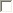 Dieťa: 	 Nenavštevovalo MŠ	 Ak dieťa navštevovalo MŠ, uveďte názov a adresu škôlky a počet rokov dochádzky. Ak dieťa navštevovalo MŠ, uveďte názov a adresu škôlky a počet rokov dochádzky. Potvrdenie detského lekára a povinnom očkovaní dieťaťaPotvrdenie lekára o zdravotnom stave dieťaťa (podľa § 24 ods. 7 zákona NR SR č.355/2007 Z. z. o ochrane, podpore a rozvoji verejného zdravia a o zmene a doplnení niektorých zákonov a § 3 ods. 3 vyhlášky MŠ SR č. 306/2008 Z. z. o materskej škole v znení neskorších predpisov): Dátum:  Podpis a pečiatka lekára:  